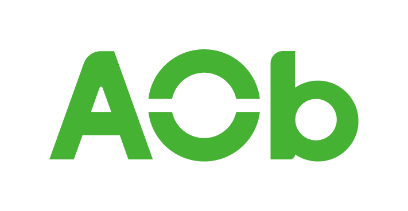 Hoofdbestuur Algemene Onderwijsbond Het hoofdbestuur van de AOb bewaakt de voortgang van het beleid. Het hoofdbestuur is samengesteld uit verschillende regio’s en verschillende onderwijssectoren, zodat alle onderwijsgeledingen en groepen vertegenwoordigd zijn. In het hoofdbestuur zit naast het dagelijks bestuur: Marianne Barendregt (regio Noord) Dorien König (regio Oost) Sophie Piccardt Brouwer (regio Noordwest) Peter den Hartog (regio Zuidwest) Vacature (regio Zuid) Simone Fomenko (sector primair onderwijs) Kim van Strien (sector voortgezet onderwijs en groep Gymnasiale Vorming) Andries Knol (voor sector middelbaar beroepsonderwijs en groep agrarisch onderwijs) Coba van der Veer (sector hoger beroepsonderwijs) Arnoud Lagendijk (sector wetenschappelijk onderwijs en onderzoek) Hans Nieuwkerk (sector postactieven) Ben Zwartjes (afdelingen St. Bonaventura en CVHO) Mariam Mwinyimbegu (groepen en netwerken) Trudy Kerperien (secretaris internationale zaken) Contact met het hoofdbestuur: bestuur@aob.nl